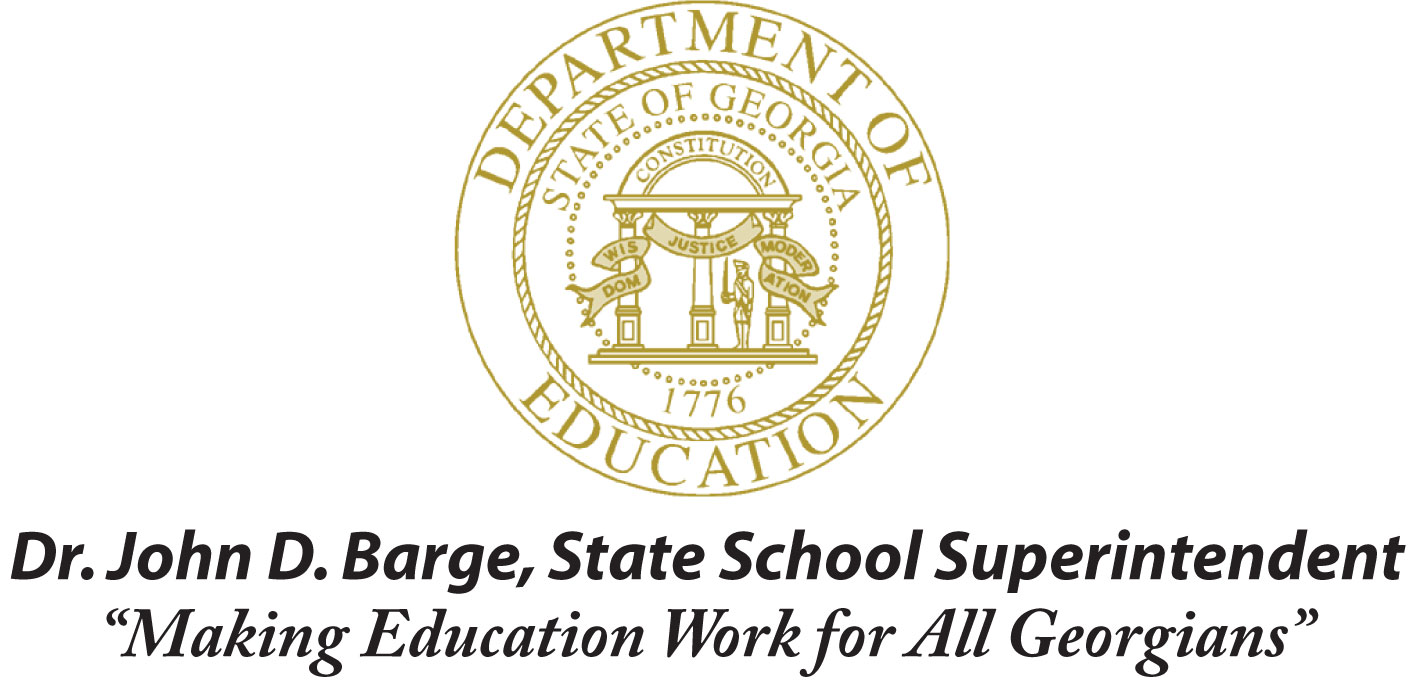 FY15MCKINNEY-VENTOEDUCATION FOR HOMELESSCHILDREN AND YOUTHEVALUATION AND CONTINUATION REPORTThe FY15 McKinney–Vento Education for Homeless Children and Youth Continuation Grants will be a maximum of $70,000.Grant InformationGaDOE is required to review and evaluate, annually, the progress of local McKinney-Vento EHCY grantees in meeting the objectives of the program.  This review and evaluation supports the awarding of continuation grant funds to facilitate the enrollment, attendance, and success of homeless children and youth in Georgia’s public schools.As a McKinney-Vento EHCY grantee awarded a competitive grant, you are eligible to be considered for continuation grant funding dependent upon successful completion of grant program requirements.EHCY Continuation Grant Requirements:o   Monitoring:  All continuation grant awards are contingent upon a grantee receiving a fully satisfactory program review (no open corrective action).  All findings must be successfully resolved on or before Monday June 30, 2014.o   EHCY Evaluation and Continuation Report:  The FY15 EHCY Evaluation and Continuation Report with the original signature of the LEA superintendent must be received by GaDOE on or before Wednesday, May 21, 2014, 4:00 p.m.Please see the FY15 EHCY Evaluation and Continuation Report Scoring Chart (rubric) for further information.Each recipient of an EHCY grant eligible for continuation funding must complete this Evaluation and Continuation Report.  An original signed report and 5 copies must be submitted to GaDOE on or before Wednesday, May 21, 2014.It is the responsibility of the sender to ensure and verify that documents are received by the deadline.  Due to periodic disruptions to normal mail delivery, GaDOE strongly encourages the use of an alternative delivery method (for example, a commercial carrier such as Federal Express or UPS; U.S. Postal Service Express mail; a courier service or personal delivery) to transmit documents to GaDOE.Due Date: On or before Wednesday, May 21, 2014.Personal Delivery/Overnight Mailing Address:Sonya DavisMcKinney-Vento Homeless Education ProgramGeorgia Department of Education205 Jesse Hill Jr. Drive1854 Twin Towers EastAtlanta, GA 30334PROGRAM REPORTA.  NUMBER OF HOMELESS CHILDREN AND YOUTH (HCY) ENROLLED(Double click on the chart below to enter required information.  Click into the margin area after completing the chart).Provide the number of homeless children and youth who were identified and enrolled by the LEA during the FY14 academic school year disaggregated by grade level groups.Participating Schools for the FY15 EHCY grant yearList the schools in which homeless students were enrolled and attended during the FY14 EHCY grant year, the number enrolled, the Title I designation, the status of the school (Priority, Focus , or Alert) and the services provided for homeless students.Key:NON – non Title I; TA – Targeted Assistance Program; SWP – Schoolwide Program;PS – Priority School; FS – Focus School; AS – Alert School, N-None(Double click on the chart below to enter required information. To add additional schools, right click, and insert rows as needed.  Once the numbers have been entered, click into the margin area after completing the chart.Authorized Activities for the FY15 EHCY Grant periodIndicate on the chart below:The number of homeless children and youth served during the FY14 EHCY grant period.The funding sources used to provide the services. D.   Original grant program evaluation 	  25 POINTS TOTAL      (Limit to 3 double-spaced pages.)       D-1 Description of Authorized Activities                                            10 POINTSProvide a brief narrative describing the reasoning (e.g. deficiencies in student achievement data, asset shortages, survey of expressed needs) that led to the implemented authorized activities carried out under this program as proposed in the original grant application for funding.D-2 Overall Evaluation of the Original Grant                                       15 POINTSProvide a detailed description of the overall success or lack of success of the original EHCY grant implementation.Discuss any areas that were particularly successful and the rationale for that success.Discuss any areas that were not as successful as planned and the rationale for this occurrence.Describe the challenges experienced in implementation, coordination, and/or administration of the original grant proposal and how these issues were resolved.Describe efforts to address the most frequently identified barriers indicated in the original EHCY grant application.FY15 Continuation RequestA.  Continuation Activities      		          25 POINTS TOTAL      (Limit to 3 double-spaced pages.)A-1 Review and Assess Needs                                            15 POINTSDescribe the process that has been used to review and reassess the needs of the homeless children        and youth in your LEA and how that has impacted the identification of services for the FY15 continuation grant year.A-2 grant continuation activities                           10 POINTSDescribe the current activities to be continued, including any changes in them, and the plan for any new or additional activity(ies) proposed for the FY15 continuation grant year.B.  Program Coordination                                     20 POINTS TOTAL(Limit to 2 double-spaced pages.)Describe the current program coordination activities to be continued, including any changes to be done, and the plan for any new or additional coordination activity(ies) proposed for the FY15 continuation grant year.  Include individuals, agencies and programs to be involved and the nature of the involvement of each.Describe a clear process to evaluate the coordinating agency’s services and the process to be used to evaluate those services for the FY15 continuation grant year and include a detailed description of the coordination of the homeless program with Title I, Part A services.C.  FISCAL RESPONSIBILITY  			                  30 POINTS TOTALReminder:  Maximum Grant is $70,000.  Do not budget for more than this amount.GaDOE reserves the right to adjust budget requests in accordance with the quality and identified needs as reported in this FY15 EHCY Grants to LEAs Evaluation and Continuation Report.C-1 Budget Narrative FOR THE FY15 EHCY CONTINUATION GRANT FUNDING  		                                                                     20 POINTSProvide a detailed budget narrative that clearly explains the expenditures anticipated for the FY15 grant year.  Each expenditure must be related to the original grant application and supported by the most recent needs assessment.  (Limit to 4 double-spaced pages.)C-2 Budget SUMMARY AND SCHEDULE OF EXPENSES FOR THE fY15 EHCY CONTINUATION GRANT FUNDING  			        10 POINTSAttach a complete budget summary and detail form with function and object codes in accordance with the acceptable uses of McKinney-Vento funds and GaDOE’s Chart of Accounts.*Budget form may be retrieved from the GaDOE Website: http://www.gadoe.org/School-Improvement/Federal-Programs/Pages/EHCY-Grant-Application.aspxC.  ASSURANCES By checking the box beside each statement and by affixing my signature to these Assurances, I certify that I have read each and agree to be held accountable for the content of each of the following statements:		The applicant certifies that it complies with or will use requested funds to come into compliance with paragraphs (3) through (7) of Section 722(g), Title X, Part C McKinney-Vento.			The applicant certifies that assistance under this grant will supplement and not supplant current federal, state or local funds used to provide services to homeless children and youth.			The applicant certifies that activities carried out by the applicant will not isolate or stigmatize homeless children and youth.I am authorized to sign and submit this application on behalf of the applicant.  My signature certifies that all information included in the application is accurate.  I understand that all information submitted is subject to verification.  I understand that the information contained here may be made available for public inspection and/or photocopying. I understand that submission of false or inaccurate information constitutes a felony and will disqualify the LEA from receiving the Education for Homeless Children and Youth Grant._______________________________	LEA Name	_______________________________	  ______________________________Printed Name of Authorized Representative		  Title_______________________________            ______________________________Signature of Authorized Representative		   Date(Please sign in blue ink only)Local Educational Agency (LEA) _________________________________________________________________Local Educational Agency (LEA) _________________________________________________________________Local Educational Agency (LEA) _________________________________________________________________Local Educational Agency (LEA) _________________________________________________________________Local Educational Agency (LEA) _________________________________________________________________Local Educational Agency (LEA) _________________________________________________________________Local Educational Agency (LEA) _________________________________________________________________Local Educational Agency (LEA) _________________________________________________________________Local Educational Agency (LEA) _________________________________________________________________Local Educational Agency (LEA) _________________________________________________________________Local Educational Agency (LEA) _________________________________________________________________Local Educational Agency (LEA) _________________________________________________________________Local Educational Agency (LEA) _________________________________________________________________Superintendent Name Superintendent Name Superintendent Name Mailing AddressMailing AddressPhysical Address (if different from above)Physical Address (if different from above)Physical Address (if different from above)Physical Address (if different from above)Physical Address (if different from above)CityZipHomeless Liaison NameHomeless Liaison NameHomeless Liaison NameHomeless Liaison NameLiaison EmailLiaison EmailLiaison Mailing AddressLiaison Mailing AddressLiaison Mailing AddressLiaison Mailing AddressCityZipLiaison TelephoneLiaison TelephoneLiaison TelephoneLiaison FaxLiaison FaxLiaison FaxName of Project Coordinator (if other than Homeless Liaison)Name of Project Coordinator (if other than Homeless Liaison)Name of Project Coordinator (if other than Homeless Liaison)Name of Project Coordinator (if other than Homeless Liaison)Name of Project Coordinator (if other than Homeless Liaison)Name of Project Coordinator (if other than Homeless Liaison)Name of Project Coordinator (if other than Homeless Liaison)Name of Project Coordinator (if other than Homeless Liaison)Name of Project Coordinator (if other than Homeless Liaison)Superintendent SignatureDatePrint Name of SuperintendentPrint Name of SuperintendentPrint Name of SuperintendentFY14 Grant Award AmountAmount of Grant Funds ExpendedDate of Last Reimbursement RequestFY15 Grant Award RequestFY14 HCYIdentified and Enrolled by Grade Levels# of HCY Enrolled inLEA# of HCY Enrolled in Schoolof OriginPre-School AgeK123456789101112TotalDesignationDesignationDesignationStatusStatusStatusStatusName of School# of HCY EnrolledTitle ITitle ITitle I2013-2014 2013-2014 2013-2014 2013-2014 Type of Services ProvidedName of School# of HCY EnrolledNONTASWPPSFSASNType of Services Provided12345678910Totals0000000Educational and School-Related ActivitiesNumber servedSources addressing need (M-V, Title I, 21st Century, ESOL, Migrant, etc.)Tutoring/supplemental instructionExpedited evaluation of strengths/needsStaff professional development and awarenessReferral to medical, dental and other health services Transportation assistanceEarly childhood education programs Before-school, after-school, mentoring, summer programsObtaining or transferring records necessary for enrollment Parent education related to rights and resources for childrenCoordination between schools and agenciesCounselingAddressing needs related to domestic violenceClothing to meet a school requirementSchool suppliesReferral to other programs and servicesEmergency assistance related to school attendanceOther (optional)